8:30 a.m. Service - (BCP) Page 67The First Reading: Acts 9:36–43Psalm: 23Refrain: The Lord is my shepherd, I shall not be in want.The Holy Gospel: John 10:22–3010:30 a.m. Service – (BAS) Page 185 The First Reading: Acts 9:36–43Psalm: 23Refrain: The Lord is my shepherd, I shall not be in want. The Epistle:  Revelation 7:9–17The Holy Gospel: John 10:22–30CollectO God of peace, who brought again from the dead our Lord Jesus Christ, that great shepherd of the sheep, by the blood of the eternal covenant, make us perfect in every good work to do your will, and work in us that which is well-pleasing in your sight; through Jesus Christ our Lord. Amen.Prayer over the GiftsGod of loving care, you spread before us the table of life, and give us the cup of salvation to drink. Keep us always in the fold of your Son Jesus Christ, our Saviour and our shepherd.Amen.Prayer after CommunionGod of steadfast love, watch over the Church redeemed by the blood of your Son. May we who share in these holy mysteries come safely to your eternal kingdom, where there is one flock and one shepherd. We ask this in the name of Jesus Christ the risen Lord. Amen.HymnsProcessional:  454 CP;    Children: 713 HBGradual:  520 CP;    Offertory: 280 CPCommunion: 85 & 101 CP;    Recessional: 216 CPMay 19th Requested by Marlene Coffin – Joyful, Joyful, We Adore TheeHymn RequestIf you would like a hymn sung during one of our services, please contact Stephanie Gavell at 834-3445 or Rev. Jolene @ jolenepeters1@gmail.comHearing AssistHearing Assist is available for those with hearing difficulties. Pick up the hearing assist apparatus, in the back of the church or ask one of the sides people for assistance. Heavenly Father,We lift up all mothers today and thank them for their guidance and love. We ask You to bless them with Your own special love, today and always. AmenWelcome to theParish of St. John The EvangelistConception Bay South, Newfoundlandwww.stjohntheevangelistnl.comFacebook: SJTE Topsail (please like and share the page)Twitter: @StJohnEvangPhone: (709) 834-2336May 12, 2019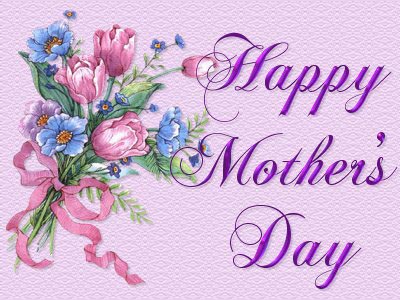 The Bulletin is given to the Glory of Godand in Loving Memory of:Mothers, Mildred “Myrtis” Stone & Cavell LundriganByPhilip & Flora Stone Dear Friends, A warm welcome to our services today. I pray that as you worship with us you will find here a place to belong, a place to feel at home. From the youngest to the oldest among us you are welcomed here and we are so very glad that you are with us. Today is Mother’s Day and I extend to all Mothers in our congregation and those visiting best wishes on this special day as we celebrate those who have nurtured us in life.Every Blessing, Reverend JoleneAnglican Cycle of PrayerPRAY for: The Anglican Church of KenyaTri-Diocesan IntercessionsParish of Grand BankRector - The Rev. Dianna FryParish of Grand BayRector- Awaiting AppointmentSick List: Ralph, Roy, Don, Nathan, Logan, HarmonieSunday Duties for Sunday, May 19th, 2019Reverend Jolene will be away from the parish from May 17-20th. On Sunday May 19th we welcome The Reverend Garry Parsons to our parish.Parish Budget for 2019 – $260,642.00Amount needed for Regular Sunday Givings (i.e. Envelopes & PAD) Yearly - $130,000.00 In Loving Memory of Mother, Olga J. Barnes by Her Children & Their FamiliesIn Loving Memory of Our Mothers by Catherine & Ray TootonIn Memory of Mother, Vivian Upshall by Daughter, BettyIn Loving Memory of Mothers and grandmothers, Florence Bussey, Hannah Hillier, Evelyn Bussey & Margaret Hillier by Dianne & Rex HillierIn Loving Memory of Mother, Margaret Martin Babb & Godmother, Hilda Babb by Daughter, RosalindIn Loving Memory of Mom, Kimberley Mercer By Braeden & Zachary**** MOMS and TOTSJoin us Tuesday May 14 a 10:30am for our Moms and Tots program for ages 0-4 years along with parents, grandparents or guardians. PWRDF Celebrating 60 Years of Commitment and Connection A day-event is planned for June 8 from 9:00 am to 3:30 pm at All Saints Church, CBS. Come and learn about: PWRDF partnership, development programs, emergency response, work in Cuba & Tanzania, youth engagement, and more. There is no cost for this event and lunch is provided. To register contact Archdeacon Charlene at 237-1877.Cursillo Community at All Saints will be a having a gathering, at All Saints, Foxtrap on May 17, 2019 a 7:00 p.m.  All cursilliastas and guests are welcome. Lots of music, meet of old friends, optional to bring non-perishable food itemsAdvance NoticeOur Annual Cemetery Flower Service will take place on Wednesday, July 17th at 7:00 p.m.“A Taste of Spring”Join us on Saturday, June 1st @ 6:30 p.m. for our BBQ and Auction.  Tickets are just $20 pp and are available through any vestry member or by calling the parish office @ 834-2336.  Get your tickets today and join us for a night of fun and fellowship while support our parish!Gluten Free Communion Wafers ……….are available upon request. If you have a gluten Allergy please ask Reverend Jolene at the altar and you will be able to receive a gluten free communion wafer. CBS Food BankFor the month of May, we are asking for the following 2 items to support our local food bank: Teabags & SugarUpcoming EventsSpring Flea Market, Saturday, May 25th Confirmation – Sunday, May 26th at 10:30 a.m.Spring BBQ and Silent Auction – Saturday, June 1st – Hosted by VestryMemorial Hymn Sing – June 9thSidespersonsSoundCountingReadersTeam 8Ken C.Bob D.Bruce M.Smith FamilyAmt needed per monthAmt received in April Difference +/-Total Y-T-D$10,834.00$7,224.85- $3,609.15- $6,411.10